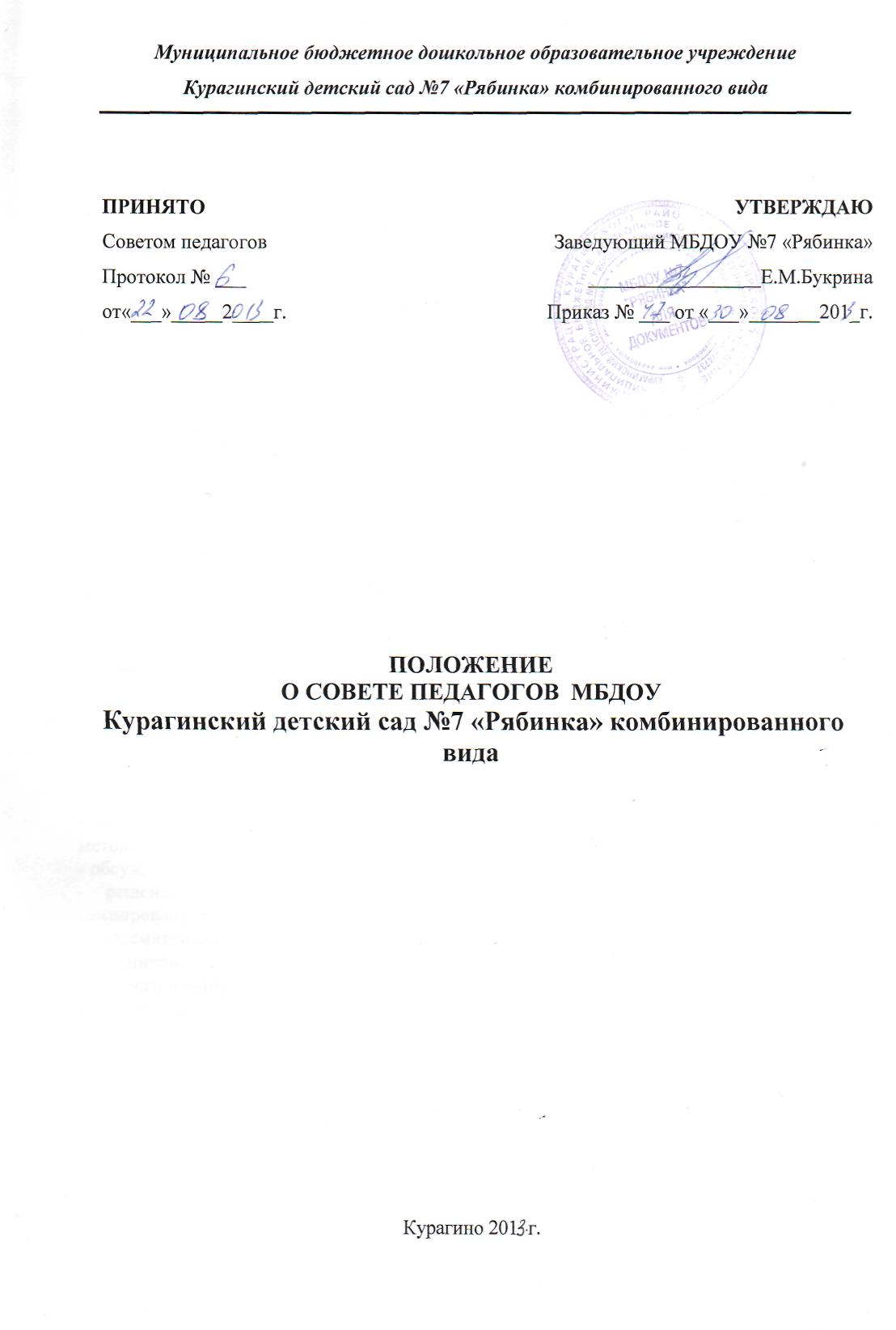 Общие положения1.1. Настоящее Положение о педагогическом совете разработано в соответствии с Законом РФ от 29 декабря 2012 года № 273-ФЗ «Об образовании в Российской Федерации», Уставом ДОУ.1.2. Совет педагогов является постоянно действующим коллегиальным органом управления педагогической деятельностью организации, действующий в целях развития и совершенствования педагогического процесса, повышения профессиональной компетенции педагогов.  1.3. В состав совета педагогов входят: руководитель ДОУ, заместитель руководителя ДОУ (председатель педсовета),  педагогические работники и медицинский персонал.1.4. Решение, принятое советом педагогов и не противоречащее  законодательству Российской Федерации, Уставу ДОУ,  являются обязательными для исполнения всеми педагогами.2. Основные задачи педагогического совета2.1. Основными  задачами совета педагогов являются:-  реализация государственной политики в области дошкольного  образования;-  определение основных направлений деятельности, разработка программы развития, образовательной программы ДОУ;- обеспечение функционирования системы внутреннего мониторинга качества образования в ДОУ;-  внедрение в практическую деятельность педагогических работников достижений педагогической науки и передового педагогического опыта;- повышение профессиональной компетентности, развитие творческой активности педагогических работников.3. Компетенция совета педагогов 3.1. В компетенцию Совет педагогов  входит:- обсуждение  и принятие локальных актов, касающиеся педагогической деятельности, решает вопрос о внесении  в них необходимых изменений, дополнений;- определение направления образовательной деятельности организации;- выбор образовательных программ; образовательных, воспитательных, развивающих методик, технологий для использования в педагогическом процессе;- обсуждение и принятие Годового плана ДОУ;- решение вопросов содержания форм и методов образовательного процесса, планирования педагогической деятельности;- рассматривание вопросов изучения и внедрения опыта  среди педагогических работников;- рассматривание вопросов переподготовки, аттестации педагогических кадров;- принятие решения  об организации дополнительных образовательных услуг, в том числе платных;- анализ результатов внутреннего мониторинга качества образования;- подведение итогов деятельности за учебный год; - контроль выполнения ранее принятых решений;- заслушивание информации и отчетов педагогических работников ДОУ, докладов представителей организаций и учреждений, взаимодействующих с ДОУ по вопросам образования и воспитания подрастающего поколения, в том числе сообщений о проверке соблюдения санитарно – гигиенического режима ДОУ, об охране труда, здоровья и жизни воспитанников и других вопросов ДОУ; - организация изучения и обсуждения нормативно-правовых документов в области дошкольного образования;- рассматривание характеристик и принятие решения о поощрении, награждении педагогических работников.4. Права и ответственность совета педагогов4.1. совет педагогов имеет право: создавать временные творческие объединения с приглашением специалистов различного профиля, консультантов для выработки рекомендаций с последующим рассмотрением их на педагогическом  совете;-  принимать окончательное решение по спорным вопросам, входящим в его компетенцию;-  принимать. положения с компетенцией, относящейся к объединениям по профессии;- в необходимых случаях на заседания совета педагогов ДОУ могут приглашаться представители общественных организаций, учреждений, взаимодействующих с ДОУ по вопросам образования, родители воспитанников, и др. Необходимость их приглашения определяется председателем педагогического совета. Лица, приглашенные на заседание педагогического совета, пользуются правом совещательного голоса.Каждый член совета педагогов имеет право:- потребовать обсуждения на заседании совета педагогов любого вопроса, касающегося педагогической деятельности организации, если его поддержит не менее одной трети членов педагогического совета;- при несогласии  с решением совета педагогов высказать свое аргументированное мнение, которое должно быть зафиксировано в протоколе. Педагогический совет ответственен за:-  выполнение закрепленных за ним задач;-  соответствие принятых решений законодательству РФ об образовании, о защите прав детства;-  одобрять образовательную программу;-  принятие конкретных решений по каждому рассматриваемому вопросу, с указанием ответственных лиц и сроков исполнения.5. Организация деятельности совета педагогов 5.1. совет педагогов избирает из своего состава секретаря председателя. Секретарь педсовета работает на общественных началах.5.2. совет педагогов работает по плану, являющемуся составной частью Годового плана работы ДОУ.5.3. Заседание совета педагогов созываются, как правило, один раз в квартал, в соответствии с Годовым планом работы ДОУ.5.4. Решение совета педагогов принимаются большинством голосов при наличии на заседании не менее двух третей его членов. При равном количестве голосов решающим является голос председателя совета педагогов.5.5. Организацию выполнения решений совета педагогов осуществляет руководитель ДОУ и ответственные лица, указанные в решении. Результаты этой работы сообщаются членам совета педагогов на последующих его заседаниях.6. Документация совета педагогов 6.1. Заседания совета педагогов оформляются протокольно. Протоколы ведутся в электронном виде, фиксируется ход обсуждения вопросов, выносимых на совет педагогов, предложения и замечания членов педсовета. Протоколы подписываются председателем и секретарем совета, сшиваются и заверяются печатью заведующего ДОУ.6.2. Нумерация протоколов ведется от начала учебного года.